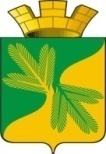 Ханты - Мансийский автономный округ – ЮграСоветский районАДМИНИСТРАЦИЯ ГОРОДСКОГО ПОСЕЛЕНИЯ ТАЁЖНЫЙП О С Т А Н О В Л Е Н И Е 30 декабря 2019 года									        № 284О внесении изменений в постановление администрации г.п. Таёжный № 284 от 14.11.2018 «Об утверждении муниципальной программы «Энергосбережение и повышение энергетической эффективности городского поселения Таёжный»В соответствии с Бюджетным кодексом Российской Федерации, Федеральным законом от 06.10.2003 № 131-ФЗ «Об общих принципах организации местного самоуправления
в Российской Федерации», Уставом городского поселения Таёжный, постановлением администрации городского поселения Таёжный от 18.10.2018 № 254 «О модельной муниципальной программе городского поселения Таёжный, порядке формирования, утверждения и реализации муниципальных программ городского поселения Таёжный»:1. Внести изменения в постановление администрации г.п. Таёжный№ 284 от 14.11.2018 «Об утверждении муниципальной программы «Энергосбережение и повышение энергетической эффективности городского поселения Таёжный» изложив приложение в новой редакции (Приложение).2. Разместить настоящее постановление на официальном сайте городского поселения Таёжный.3. Настоящее постановление вступает в силу с момента подписания.4. Контроль исполнения настоящего постановления оставляю за собой.Глава городского поселения Таёжный						        А.Р. АшировПриложениек постановлению администрации городского поселения Таёжныйот 30.12.2019 № 284Муниципальная программа «Энергосбережение и повышение энергетической эффективностигородского поселения Таёжный»Паспортмуниципальной программы городского поселения ТаёжныйРаздел 1. «О стимулировании инвестиционной и инновационной деятельности, развитие конкуренции и негосударственного сектора экономики».1.1. Формирование благоприятной деловой среды.В целях формирования благоприятной деловой среды, в рамках реализации мероприятий программы планируется активное применение конкурентных способов определения поставщика (подрядчика, исполнителя) в соответствии с Федеральным законом от 06.10.2003 № 131-ФЗ «Об общих принципах организации местного самоуправления
в Российской Федерации», Федеральным законом от 05.04.2013 г. № 44-ФЗ «О контрактной системе в сфере закупок товаров, работ, услуг для обеспечения государственных
и муниципальных нужд» и соответствующими подзаконными актами.1.2. Инвестиционные проекты.Мероприятия, реализуемые в рамках программы, не предусматривают реализацию инвестиционных проектов.1.3. Развитие конкуренции.Для развития конкуренции в рамках реализации мероприятий программы планируется активное применение конкурентных способов определения поставщика (подрядчика, исполнителя) в соответствии с Федеральным законом от 06.10.2003 № 131-ФЗ «Об общих принципах организации местного самоуправления в Российской Федерации», Федеральным законом от 05.04.2013 г. № 44-ФЗ «О контрактной системе в сфере закупок товаров, работ, услуг для обеспечения государственных и муниципальных нужд» и соответствующими подзаконными актами.Раздел 2. «Механизм реализации муниципальной программы»2.1. Программа реализуется в соответствии с законодательством Российской Федерации, Ханты-Мансийского автономного округа – Югры, муниципальными правовыми актами городского поселения Таёжный.2.2. Финансирование программы осуществляется в пределах бюджетных ассигнований, утвержденных решением Совета депутатов городского поселения Таёжный о бюджете городского поселения Таёжный.2.3. Реализация мероприятий программы осуществляется в рамках государственных программ Ханты-Мансийского автономного округа – Югры (при их наличии) за счет средств федерального бюджета (при наличии соответствующей государственной программы), бюджета Ханты-Мансийского автономного округа – Югры (при наличии соответствующей государственной программы), бюджета городского поселения Таёжный, финансового
и трудового участия граждан, а также заинтересованных лиц. Условия предоставления соответствующих субсидий определяются нормативными правовыми актами Российской Федерации, Ханты-Мансийского автономного округа – Югры, Советского района.2.5. Реализация мероприятий программы осуществляется с соблюдением требований законодательства Российской Федерации о контрактной системе в сфере закупок товаров, работ, услуг для обеспечения государственных и муниципальных нужд.2.6. Нормативная стоимость мероприятий определяется в соответствии с действующим законодательством Российской Федерации.2.7. Реализация мероприятий программы осуществляется органами местного самоуправления городского поселения Таёжный самостоятельно. Допускается добровольное участие в реализации мероприятий программы общественных организаций и граждан.2.8. Ответственный исполнитель программы и должностные лица, ответственные
за формирование, утверждение и реализацию программы:несут ответственность (дисциплинарную, гражданско-правовую
и административную), в том числе за достижение показателей, предусмотренных соглашениями о предоставлении субсидий из федерального бюджета, бюджета
Ханты-Мансийского автономного округа – Югры бюджету городского поселения Таёжный; достижение целевых показателей программы; своевременную и качественную реализацию программы;разрабатывают в пределах своих полномочий проекты муниципальных правовых актов городского поселения Таёжный, необходимых для реализации программы;обеспечивают исполнение мероприятий программы; проводят мониторинг выполнения программы и, в случае установления соответствующих требований, предоставляют информацию о реализации программы
в соответствии с установленными требованиями; ежегодно проводят оценку эффективности реализации программы;организуют размещение программы в актуальной редакции, информации
о реализации программы на общедоступных информационных ресурсах в информационно-телекоммуникационной сети «Интернет».2.9. Соисполнители программы:обеспечивают исполнение мероприятий программы, соисполнителями которых
они являются;несут ответственность за своевременную и качественную реализацию мероприятий программы, соисполнителями которой они являются;оперативно предоставляют ответственному исполнителю программы информацию
о реализации мероприятий программы, соисполнителями которой они являются.Таблица 1 Целевые показатели муниципальной программы.Таблица 2Перечень основных мероприятий муниципальной программы.Таблица 3 Портфели проектов и проекты, направленные в том числе на реализацию национальных и федеральных проектов Российской ФедерацииТаблица 4 Характеристика основных мероприятий муниципальной программы, их связь с целевыми показателямиНаименование муниципальной программы«Энергосбережение и повышение энергетической эффективности городского поселения Таёжный» (Далее программа).Дата утверждения муниципальной программы (наименование и номер муниципального правового акта)*Постановление администрации городского поселения Таёжный от 14.11.2018 г. № 284 , от 25.10.2019 № 204.Разработчик муниципальной программыЗаместитель главы городского поселения Таёжный.Ответственный исполнитель муниципальной программыАдминистрация городского поселения Таёжный.Соисполнители муниципальной программыФинансово-экономический отдел (далее ФЭО).Цели муниципальной программыПовышение эффективности использования энергетических ресурсов.Задачи муниципальной программыУлучшение технических характеристик энергопотребляющих устройств в учреждениях финансируемых из бюджета городского поселения Таёжный.Основные мероприятияУменьшение объемов энергопотребления
в связи с улучшением технических характеристик энергопотребляющих устройств.Замена установленных ламп на светодиодные в учреждениях финансируемых из бюджета городского поселения Таёжный.Модернизация уличного освещения поселений. Замена уличных светильников на светодиодные.Оплата за поставку электрической энергии.Наименование портфеля проектов, проекта, направленных в том числе
на реализацию в городском поселении Таёжный национальных проектов (программ) Российской ФедерацииЦелевые показатели муниципальной программы1. Уменьшение объемов энергопотребления в связи
с улучшением технических характеристик энергопотребляющих устройств в учреждениях финансируемых из бюджета городского поселения Таёжный.2. Замена установленных ламп на светодиодные
в учреждениях финансируемых из бюджета городского поселения Таёжный.3. Модернизация уличного освещения поселений. Замена уличных светильников на светодиодные.Сроки реализации муниципальной программы (разрабатывается на срок
от трех лет)2019-2025 годы и на период до 2030 года.Параметры финансового обеспечения муниципальной программыОбщий объем финансирования программы составляет  18 216,841 тыс. руб., в том числе:2019 год – 1 157,9 тыс. руб.;2020 год – 1 290,000 тыс. руб.;2021 год – 387,811 тыс. руб.;2022 год – 367,666 тыс. руб.;2023 год – 1 876,683 тыс. руб.;2024 год – 1 876,683 тыс. руб.;2025 год – 1 876,683 тыс. руб.;2026-2030 годы – 9 383,415 тыс. руб.Бюджет городского поселения Таёжный) – 18 216,841 тыс. руб., в том числе:2019 год – 1 157,9 тыс. руб.;2020 год – 1 290,000 тыс. руб.;2021 год – 387,811 тыс. руб.;2022 год – 367,666 тыс. руб.;2023 год – 1 876,683 тыс. руб.;2024 год – 1 876,683 тыс. руб.;2025 год – 1 876,683 тыс. руб.;2026-2030 годы – 9 383,415 тыс. руб.Параметры финансового обеспечения портфеля проектов, проекта, направленных в том числе на реализацию национальных проектов (программ) Российской Федерации, реализуемых
в составе муниципальной программы№ показателяНаименование целевых показателейБазовый показатель на начало реализации муниципальной программыЗначения показателя по годамЗначения показателя по годамЗначения показателя по годамЗначения показателя по годамЗначения показателя по годамЗначения показателя по годамЗначения показателя по годамЗначения показателя по годамЦелевое значение показателя на момент окончания реализации муниципальной программы№ показателяНаименование целевых показателейБазовый показатель на начало реализации муниципальной программы2019 год2020 год2021 год2022 год2023 год2024 год2025 год2026-2030Целевое значение показателя на момент окончания реализации муниципальной программы1234567891011121.Уменьшение объемов энергопотребления в связи с улучшением технических характеристик энергопотребляющих устройств в учреждениях финансируемых из бюджета городского поселения Таёжный, %.1009998979695949388882.Замена установленных ламп на светодиодные в учреждениях финансируемых из бюджета городского поселения Таёжный, шт.0303030405060701201203.Модернизация уличного освещения поселений. Замена уличных светильников на светодиодные, шт.00102030405060110110Номер основного мероприятияОсновные мероприятия муниципальной программы 
(их связь с целевыми показателями муниципальной программы)Ответственный исполнитель/
соисполнительИсточники финансированияФинансовые затраты на реализацию (тыс. рублей)Финансовые затраты на реализацию (тыс. рублей)Финансовые затраты на реализацию (тыс. рублей)Финансовые затраты на реализацию (тыс. рублей)Финансовые затраты на реализацию (тыс. рублей)Финансовые затраты на реализацию (тыс. рублей)Финансовые затраты на реализацию (тыс. рублей)Финансовые затраты на реализацию (тыс. рублей)Финансовые затраты на реализацию (тыс. рублей)Номер основного мероприятияОсновные мероприятия муниципальной программы 
(их связь с целевыми показателями муниципальной программы)Ответственный исполнитель/
соисполнительИсточники финансированияВсегов том числе:в том числе:в том числе:в том числе:в том числе:в том числе:в том числе:в том числе:Номер основного мероприятияОсновные мероприятия муниципальной программы 
(их связь с целевыми показателями муниципальной программы)Ответственный исполнитель/
соисполнительИсточники финансированияВсего2019 год2020 год2021 год2022 год2023 год2024 год2025 год2026-203012345678910111213Задача 1. Улучшение технических характеристик энергопотребляющих устройств в учреждениях финансируемых из бюджета городского поселения Таёжный.Задача 1. Улучшение технических характеристик энергопотребляющих устройств в учреждениях финансируемых из бюджета городского поселения Таёжный.Задача 1. Улучшение технических характеристик энергопотребляющих устройств в учреждениях финансируемых из бюджета городского поселения Таёжный.Задача 1. Улучшение технических характеристик энергопотребляющих устройств в учреждениях финансируемых из бюджета городского поселения Таёжный.Задача 1. Улучшение технических характеристик энергопотребляющих устройств в учреждениях финансируемых из бюджета городского поселения Таёжный.Задача 1. Улучшение технических характеристик энергопотребляющих устройств в учреждениях финансируемых из бюджета городского поселения Таёжный.Задача 1. Улучшение технических характеристик энергопотребляющих устройств в учреждениях финансируемых из бюджета городского поселения Таёжный.Задача 1. Улучшение технических характеристик энергопотребляющих устройств в учреждениях финансируемых из бюджета городского поселения Таёжный.Задача 1. Улучшение технических характеристик энергопотребляющих устройств в учреждениях финансируемых из бюджета городского поселения Таёжный.Задача 1. Улучшение технических характеристик энергопотребляющих устройств в учреждениях финансируемых из бюджета городского поселения Таёжный.Задача 1. Улучшение технических характеристик энергопотребляющих устройств в учреждениях финансируемых из бюджета городского поселения Таёжный.Задача 1. Улучшение технических характеристик энергопотребляющих устройств в учреждениях финансируемых из бюджета городского поселения Таёжный.Задача 1. Улучшение технических характеристик энергопотребляющих устройств в учреждениях финансируемых из бюджета городского поселения Таёжный.1.1.Замена установленных ламп на светодиодные в учреждениях финансируемых из бюджета городского поселения Таёжный. (1, 2)Администрация городского поселения ТаежныйВсего0,0000,0000,0000,0000,0000,0000,0000,0000,0001.1.Замена установленных ламп на светодиодные в учреждениях финансируемых из бюджета городского поселения Таёжный. (1, 2)Администрация городского поселения ТаежныйФедеральный бюджет0,0000,0000,0000,0000,0000,0000,0000,0000,0001.1.Замена установленных ламп на светодиодные в учреждениях финансируемых из бюджета городского поселения Таёжный. (1, 2)Администрация городского поселения Таежный Бюджет
ХМАО – Югры)0,0000,0000,0000,0000,0000,0000,0000,0000,0001.1.Замена установленных ламп на светодиодные в учреждениях финансируемых из бюджета городского поселения Таёжный. (1, 2)Администрация городского поселения ТаежныйБюджет городского поселения Таёжный0,0000,0000,0000,0000,0000,0000,0000,0000,0001.2.Модернизация уличного освещения поселений. Замена уличных светильников на светодиодные. (1, 3)Администрация городского поселения ТаежныйВсего0,0000,0000,0000,0000,0000,0000,0000,0000,0001.2.Модернизация уличного освещения поселений. Замена уличных светильников на светодиодные. (1, 3)Администрация городского поселения ТаежныйФедеральный бюджет0,0000,0000,0000,0000,0000,0000,0000,0000,0001.2.Модернизация уличного освещения поселений. Замена уличных светильников на светодиодные. (1, 3)Администрация городского поселения Таежный Бюджет
ХМАО – Югры)0,0000,0000,0000,0000,0000,0000,0000,0000,0001.2.Модернизация уличного освещения поселений. Замена уличных светильников на светодиодные. (1, 3)Администрация городского поселения ТаежныйБюджет городского поселения Таёжный0,0000,0000,0000,0000,0000,0000,0000,0000,0001.3.Оплата за поставку электрической энергии. (-)Администрация городского поселения ТаежныйВсего18216,8411157,91290387,811367,6661876,6831876,6831876,6839383,4151.3.Оплата за поставку электрической энергии. (-)Администрация городского поселения ТаежныйФедеральный бюджет0,0000,0000,0000,0000,0000,0000,0000,0000,0001.3.Оплата за поставку электрической энергии. (-)Администрация городского поселения Таежный Бюджет
ХМАО – Югры)0,0000,0000,0000,0000,0000,0000,0000,0000,0001.3.Оплата за поставку электрической энергии. (-)Администрация городского поселения ТаежныйБюджет городского поселения Таёжный18216,8411157,91290387,811367,6661876,6831876,6831876,6839383,41512345678910111213Итого по задаче 1Всего18216,8411157,91290387,811367,6661876,6831876,6831876,6839383,415Итого по задаче 1Федеральный бюджет0,0000,0000,0000,0000,0000,0000,0000,0000,000Итого по задаче 1 Бюджет
ХМАО – Югры)0,0000,0000,0000,0000,0000,0000,0000,0000,000Итого по задаче 1Бюджет городского поселения Таёжный18216,8411157,91290387,811367,6661876,6831876,6831876,6839383,415Всего по муниципальной программе:Всего по муниципальной программе:Всего18216,8411157,91290387,811367,6661876,6831876,6831876,6839383,415Всего по муниципальной программе:Всего по муниципальной программе:Федеральный бюджет0,0000,0000,0000,0000,0000,0000,0000,0000,000Всего по муниципальной программе:Всего по муниципальной программе: Бюджет
ХМАО – Югры)0,0000,0000,0000,0000,0000,0000,0000,0000,000Всего по муниципальной программе:Всего по муниципальной программе:Бюджет городского поселения Таёжный18216,8411157,91290387,811367,6661876,6831876,6831876,6839383,415В том числе:В том числе:Портфели проектов и проекты, направленные том числе на реализацию национальных
и федеральных проектов Российской Федерации:Портфели проектов и проекты, направленные том числе на реализацию национальных
и федеральных проектов Российской Федерации:Без финансирования0,0000,0000,0000,0000,0000,0000,0000,0000,000Инвестиции в объекты муниципальной собственности (за исключением инвестиций
в объекты муниципальной собственности
по проектам, портфелям проектов)Инвестиции в объекты муниципальной собственности (за исключением инвестиций
в объекты муниципальной собственности
по проектам, портфелям проектов)Без финансирования0,0000,0000,0000,0000,0000,0000,0000,0000,000Прочие расходыПрочие расходыБез финансирования0,0000,0000,0000,0000,0000,0000,0000,0000,000В том числе:В том числе:Ответственный исполнитель:Ответственный исполнитель:Всего0,0000,0000,0000,0000,0000,0000,0000,0000,000Ответственный исполнитель:Ответственный исполнитель:Бюджет городского поселения Таёжный0,0000,0000,0000,0000,0000,0000,0000,0000,000Соисполнители:Соисполнители:Всего0,0000,0000,0000,0000,0000,0000,0000,0000,000Соисполнители:Соисполнители:Федеральный бюджет0,0000,0000,0000,0000,0000,0000,0000,0000,000Соисполнители:Соисполнители: Бюджет
ХМАО – Югры)0,0000,0000,0000,0000,0000,0000,0000,0000,000Наименование проекта или мероприятияОтветственный исполнительНомер основного мероприятияЦели Срок реализацииИсточники финансирования Параметры финансового обеспечения, тыс. рублейПараметры финансового обеспечения, тыс. рублейПараметры финансового обеспечения, тыс. рублейПараметры финансового обеспечения, тыс. рублейПараметры финансового обеспечения, тыс. рублейПараметры финансового обеспечения, тыс. рублейПараметры финансового обеспечения, тыс. рублейПараметры финансового обеспечения, тыс. рублейНаименование проекта или мероприятияОтветственный исполнительНомер основного мероприятияЦели Срок реализацииИсточники финансирования 2019 год2020 год2021 год2022 год2023 год2024 год2025 год2026-20301234567891011121314-----Всего0,0000,0000,0000,0000,0000,0000,0000,000-----Федеральный бюджет0,0000,0000,0000,0000,0000,0000,0000,000----- Бюджет
ХМАО – Югры)0,0000,0000,0000,0000,0000,0000,0000,000-----Бюджет городского поселения Таёжный0,0000,0000,0000,0000,0000,0000,0000,000-Итого по портфелю проектов:Итого по портфелю проектов:Итого по портфелю проектов:Итого по портфелю проектов:Всего0,0000,0000,0000,0000,0000,0000,0000,000-Итого по портфелю проектов:Итого по портфелю проектов:Итого по портфелю проектов:Итого по портфелю проектов:Федеральный бюджет0,0000,0000,0000,0000,0000,0000,0000,000-Итого по портфелю проектов:Итого по портфелю проектов:Итого по портфелю проектов:Итого по портфелю проектов: Бюджет
ХМАО – Югры)0,0000,0000,0000,0000,0000,0000,0000,000-Итого по портфелю проектов:Итого по портфелю проектов:Итого по портфелю проектов:Итого по портфелю проектов:Бюджет городского поселения Таёжный0,0000,0000,0000,0000,0000,0000,0000,000№ п/пОсновные мероприятияОсновные мероприятияОсновные мероприятияНаименование целевого показателя№ п/пНаименованиеСодержание(направления расходов)Реквизиты муниципального правового акта, наименование портфеля проектов (проекта)Наименование целевого показателя12345Цель: Повышение эффективности использования энергетических ресурсов.Цель: Повышение эффективности использования энергетических ресурсов.Цель: Повышение эффективности использования энергетических ресурсов.Цель: Повышение эффективности использования энергетических ресурсов.Цель: Повышение эффективности использования энергетических ресурсов.Задача 1. Улучшение технических характеристик энергопотребляющих устройств в учреждениях финансируемых из бюджета городского поселения Таёжный.Задача 1. Улучшение технических характеристик энергопотребляющих устройств в учреждениях финансируемых из бюджета городского поселения Таёжный.Задача 1. Улучшение технических характеристик энергопотребляющих устройств в учреждениях финансируемых из бюджета городского поселения Таёжный.Задача 1. Улучшение технических характеристик энергопотребляющих устройств в учреждениях финансируемых из бюджета городского поселения Таёжный.Задача 1. Улучшение технических характеристик энергопотребляющих устройств в учреждениях финансируемых из бюджета городского поселения Таёжный.1.1.Замена установленных ламп на светодиодные
в учреждениях финансируемых из бюджета городского поселения Таёжный. (1, 2)Закупка, установка и подключение уличных светодиодных светильников в учреждениях финансируемых из бюджета городского поселения Таёжный.Муниципальная программа «Энергосбережение и повышение энергетической эффективности городского поселения Таёжный».Уменьшение объемов энергопотребления в связи
с улучшением технических характеристик энергопотребляющих устройств в учреждениях финансируемых из бюджета городского поселения Таёжный на 1% ежегодно.Замена установленных ламп на светодиодные
в учреждениях финансируемых из бюджета городского поселения Таёжный, 120 шт. к 2030г.1.2.Модернизация уличного освещения поселений. Замена уличных светильников на светодиодные. (1, 3)Закупка, установка и подключение уличных светодиодных светильников.Муниципальная программа «Энергосбережение и повышение энергетической эффективности городского поселения Таёжный».Уменьшение объемов энергопотребления в связи
с улучшением технических характеристик энергопотребляющих устройств в учреждениях финансируемых из бюджета городского поселения Таёжный на 1% ежегодно.Модернизация уличного освещения поселений. Замена уличных светильников на светодиодные,
110 шт. к 2030г.1.3.Оплата за поставку электрической энергии. (-)Закупка электроэнергии.Муниципальная программа «Энергосбережение и повышение энергетической эффективности городского поселения Таёжный».